Osborne News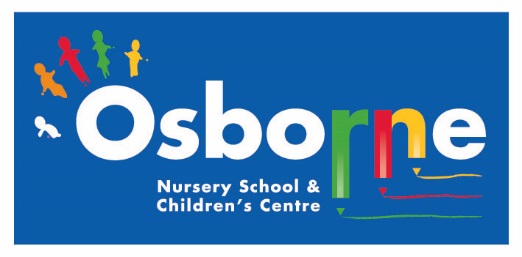 July 2017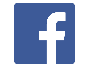 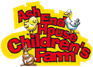 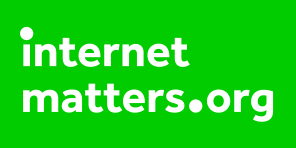 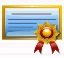 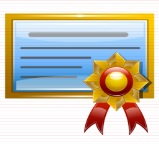 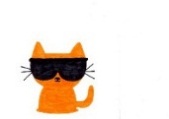 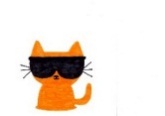 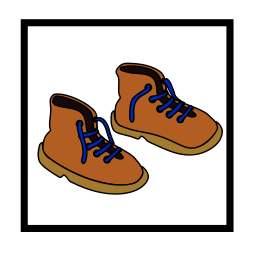 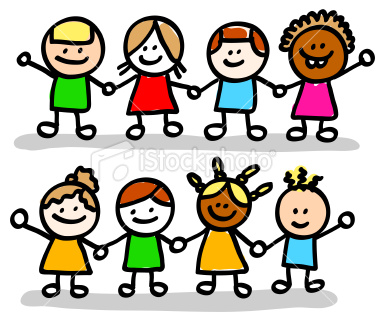 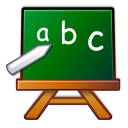 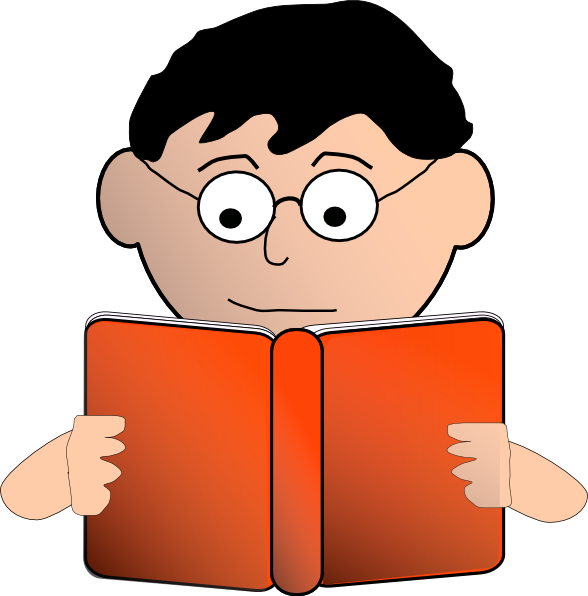 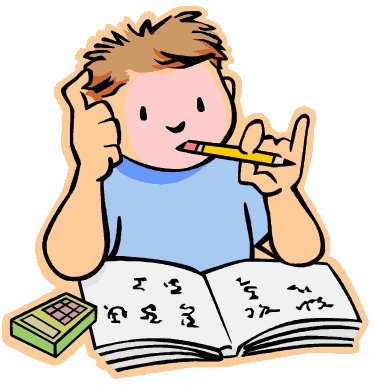 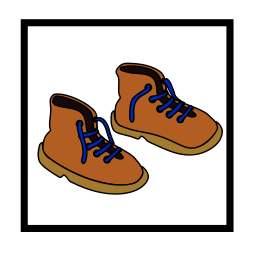 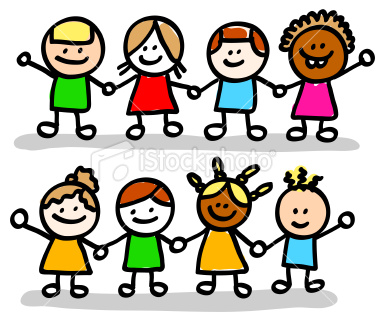 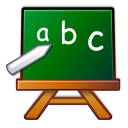 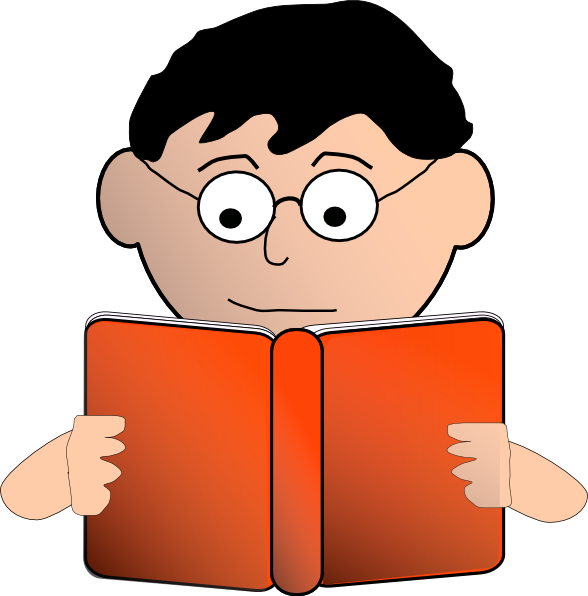 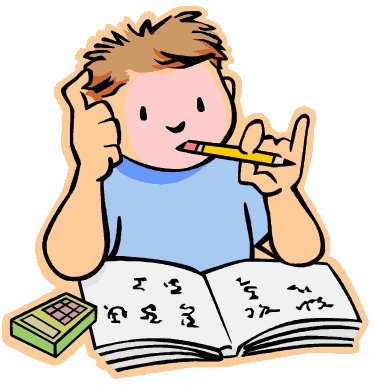 